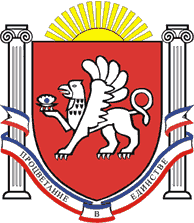 РЕСПУБЛИКА КРЫМРАЗДОЛЬНЕНСКИЙ РАЙОНБЕРЕЗОВСКИЙ СЕЛЬСКИЙ СОВЕТ57 ( внеочередное)заседание  1 созываРЕШЕНИЕ11.12.2017г.                            	      с. Березовка                                             № 484О проекте решения «Об утверждении Порядка выявления выморочного имущества и оформления его в собственность муниципального образования Березовское  сельское поселение Раздольненского района Республики Крым»В соответствии с Федеральным законом от 21.07.1997 № 122-ФЗ «О государственной регистрации прав на недвижимое имущество и сделок с ним», Федеральным законом от 06.10.2003 №131-ФЗ «Об общих принципах организации местного самоуправления в Российской Федерации», руководствуясь статьями 125,1151 Гражданского кодекса Российской Федерации, Уставом муниципального образования Березовское сельское поселение Раздольненского района Республики Крым, в целях осуществления полномочий по приему выморочного имущества перешедшего в порядке наследования по закону в собственность муниципального образования Березовское сельское поселение Раздольненского района Республики Крым, надлежащего использования и обеспечения его сохранности, создания условий для осуществления права собственника по распоряжению этим имуществом, Березовский сельский советРЕШИЛ:   1.Одобрить проект решения «Об утверждении Порядка выявления выморочного имущества и оформления его в собственность муниципального образования Березовское  сельское поселение Раздольненского района Республики Крым» согласно приложению.    2. Настоящее решение подлежит официальному опубликованию путем размещения на официальном сайте Администрации Березовского сельского поселения (http://berezovkassovet.ru/) и информационном стенде Березовского сельского совета, расположенном по адресу: с. Березовка, ул. Гагарина, 52  3.Направить проект решения «Об утверждении Порядка выявления выморочного имущества и оформления его в собственность муниципального образования Березовское  сельское поселение Раздольненского района Республики Крым» на согласование в прокуратуру Раздольненского района для осуществления правовой оценки на предмет соответствия действующему  законодательству.  4. Рассмотреть данный проект решения после получения заключения прокуратуры Раздольненского района на предмет утверждения.Председатель Березовского сельского совета						                           	А.Б.Назар                                                                                         Приложение                                                                                         к решению 57 ( внеочередного)                                                                                             заседания Березовского                                                                                        сельского совета 1 созыва                                                                                        от 11.12.2017 № 484                                                                                                                   ПРОЕКТ 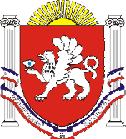 РЕСПУБЛИКА    КРЫМРАЗДОЛЬНЕНСКИЙ РАЙОНБЕРЕЗОВСКИЙ СЕЛЬСКИЙ СОВЕТ __ заседание 1 созываРЕШЕНИЕ00.00. 2017г.                                     с. Березовка                                       № 000Об утверждении Порядка выявления выморочного имущества и оформления его в собственность муниципального образования Березовское сельское поселение Раздольненского района Республики КрымВ соответствии с Федеральным законом от 21.07.1997 № 122-ФЗ «О государственной регистрации прав на недвижимое имущество и сделок с ним», Федеральным законом от 06.10.2003 №131-ФЗ «Об общих принципах организации местного самоуправления в Российской Федерации», руководствуясь статьями 125,1151 Гражданского кодекса Российской Федерации, Уставом муниципального образования Березовское сельское поселение Раздольненского района Республики Крым, в целях осуществления полномочий по приему выморочного имущества перешедшего в порядке наследования по закону в собственность муниципального образования Березовское сельское поселение Раздольненского района Республики Крым, надлежащего использования и обеспечения его сохранности, создания условий для осуществления права собственника по распоряжению этим имуществом, Березовский сельский советРЕШИЛ:	1. Утвердить Порядок выявления выморочного имущества и оформления его в собственность муниципального образования Березовское  сельское поселение Раздольненского района Республики Крым (приложение).2. Настоящее решение подлежит официальному опубликованию путем размещения на официальном сайте Администрации Березовского сельского поселения (http://berezovkassovet.ru/), информационном стенде Березовского сельского совета, расположенном по адресу: с. Березовка, ул. Гагарина, 52. 3. Настоящее решение вступает в силу с момента официального обнародования.4. Контроль за исполнением настоящего решения возложить на председателя Березовского сельского совета  Назар А.Б.Председатель Березовского сельского совета	                                                                            А.Б.НазарПриложение к решению__ заседания Березовского сельского совета 1-го созыва от 00.00.2017 года № 000Порядоквыявления выморочного имущества и оформления его в собственностьмуниципального образования Березовское сельское поселение Раздольненского района Республики КрымI. Общие положения    1. Порядок выявления, принятия и учета выморочного имущества, переходящего в порядке наследования по закону в собственность муниципального образования Березовское сельское поселение Раздольненского района Республики Крым (далее - Порядок) разработан в соответствии со ст. 1151 Гражданского кодекса РФ, п. 1ст. 1,ст. 49-51 Федерального закона от 06.10.2003 № 131-ФЗ "Об общих принципах организации местного самоуправления в Российской Федерации", в целях осуществления полномочий по приему недвижимого имущества, перешедшего в порядке наследования по закону в собственность муниципального образования Березовское сельское поселение Раздольненского района Республики Крым (далее - выморочное имущество), обеспечения надлежащего учета указанного имущества и контроля за его сохранностью.2. К выморочному имуществу относятся расположенные на территории Березовского сельского поселения Раздольненского района Республики Крым жилые помещения и доли в них, определенные статьей 16 ЖК РФ, земельные участки, а также расположенные на них здания, сооружения, иные объекты недвижимого имущества, доли в праве общей долевой собственности на них, принадлежавшие гражданам на праве собственности и освободившиеся после их смерти в случае, если у умершего гражданина отсутствуют наследники, как по закону, так и по завещанию, либо никто из наследников не имеет права наследовать или все наследники отстранены от наследования, либо ни один из наследников не принял наследства, либо все наследники отказались от наследства и при этом никто из них не указал, что отказывается в пользу другого наследника, либо все наследники лишены наследодателем наследства, а так же если имущество завещано Березовскому сельскому поселению Раздольненского района Республики Крым или передано в собственность Березовского сельского поселения Раздольненского района Республики Крым по решению суда.3. Выявление, оформление в муниципальную собственность и распределение выморочного имущества осуществляются Администрацией Березовского сельского поселения Раздольненского района Республики Крым.II. Порядок выявления и оформления муниципальнойсобственности на выморочное имущество1. На основании сведений, полученных от юридических и физических лиц о выявлении факта смерти гражданина, имеющего объекты недвижимого имущества (доли в них), земельные участки, здания, сооружения на праве собственности, находящиеся на территории муниципального образования Березовское сельское поселение Раздольненского района Республики Крым, при отсутствии у умершего гражданина наследников Администрация Березовского  сельского поселения Раздольненского района Республики Крым направляет запросы в соответствующие органы и учреждения для сбора следующих документов, необходимых для получения свидетельства о праве на наследство:1) запрос нотариусу по месту нахождения объекта о наличии или отсутствии открытых наследственных дел;2) свидетельство (справки) о смерти, выданного органами ЗАГС;3) справки из ФМС о месте регистрации умершего;4)  справка о постоянной прописке умершего и о том, кто проживал вместе с умершим на момент смерти с указанием родственных отношений (при наличии) выданной Администрацией Березовского сельского поселения;5) информация о собственнике имущества, либо об отсутствии сведений о правах на объекты недвижимости, выданных ГУП РК "Крым БТИ" г. Евпатории (в отношении выморочного жилого помещения, доли в праве на него);6) выписка из Единого государственного реестра прав на недвижимое имущество и сделок с ним (далее - ЕГРН), удостоверяющей внесение в ЕГРН записи о праве собственности умершего гражданина, либо отказа, ввиду отсутствия сведений о правах в ЕГРН, выданных Государственным комитетом по государственной регистрации и кадастру Республики Крым;7) кадастровый и технический паспорт на земельный участок, а также расположенные на нем здания, сооружения, иные объекты недвижимого имущества (доли в них);8) справка о стоимости здания, сооружения, иного объекта недвижимого имущества, выданная организацией, осуществляющей техническую инвентаризацию недвижимого имущества, справка о кадастровой стоимости земельного участка или отчет о независимой оценке имущества.2. Документы, указанные в пункте 1 раздела II настоящего Порядка, с приложением доверенности представителя, направляются по подведомственности нотариусу нотариального округа Раздольненский район для открытия наследственного дела и оформления свидетельства о праве на наследство не ранее 6 месяцев со дня смерти собственника имущества и не позднее 30 рабочих дней с момента поступления сведений в Администрацию Березовского сельского поселения.3. В случае отказа нотариуса в выдаче свидетельства о праве на наследство Администрация Березовского сельского поселения Раздольненского района Республики Крым обращается с иском в суд о признании права муниципальной собственности на выморочное имущество не позднее 60 рабочих дней с момента получения отказа нотариуса.4. После получения свидетельства о праве на наследство по закону, выданного нотариусом нотариального округа Раздольненский район, или после получения решения суда о признании права собственности муниципального образования Березовское сельское поселение Раздольненского района Республики Крым на выморочное имущество, Администрация Березовского сельского поселения Раздольненского района Республики Крым в течении 30 рабочих дней:   - обращается в орган, осуществляющий государственную регистрацию прав на недвижимое имущество и сделок с ним, для осуществления государственной регистрации права муниципальной собственности на выморочное имущество;- включает имущество в состав муниципальной казны и вносит его в реестр муниципального имущества.5. Отношения, не урегулированные настоящим Порядком, регулируется действующим законодательством Российской Федерации